Expectations:Pick a sport or activity that suits you bestCreate a poster that includesFitness activity rating (Low, Moderate, High) For EnduranceFat LossStrengthFlexibility4 marksWhich personality type would enjoy your selected activity/sport2 marksPhysical well-being benefits – how the activity/sport is great exercise2 marksWhere or how to participate in Grande Prairie2 marksSafety Concerns2 marksNecessary Equipment2 marks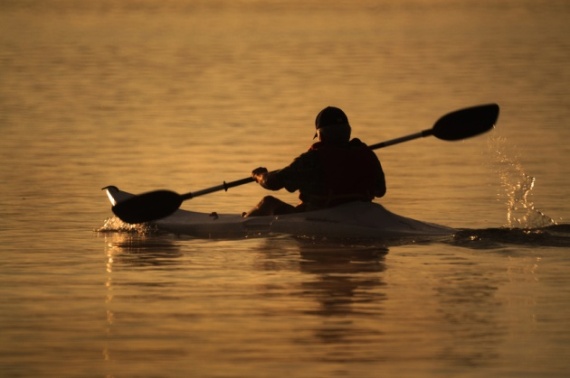 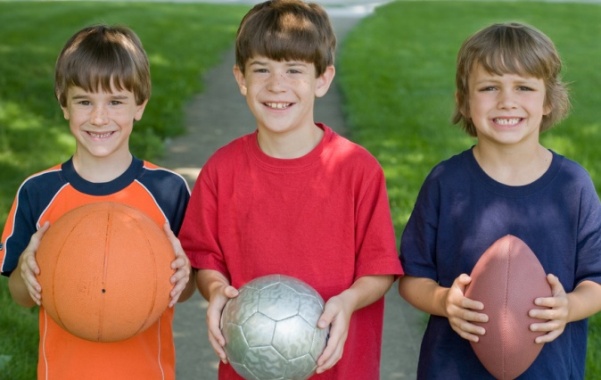 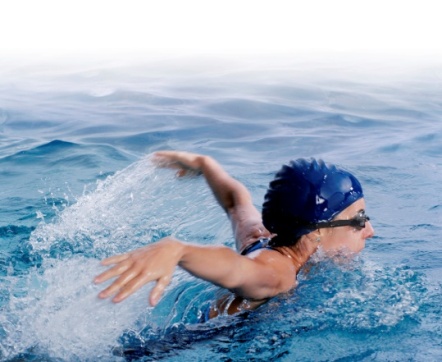 